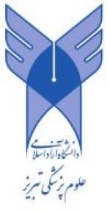 دانشگاه آزاد اسلامی علوم پزشكي تبریزمعاونت پژوهش و فناوری فرم داوري پروپوزال طرح تحقیقاتی/ پايان نامه داور محترم: سركار خانم/ جناب آقای دكتر خواهشمند است پس از مطالعه كامل و همه جانبه طرح به سوالات زير پاسخ دهید. الف: عنوان 	1 - آيا عنوان پروپوزال رسا است؟  بلي 	  خير	 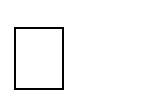 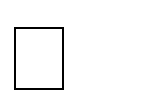 در صورتيكه عنوان نارسا ست عنواني را كه گوياتر ميباشد ذكر فرماييد. آيا عنوان با محتواي پروپوزال مرتبط است؟            بلي 	    خير	 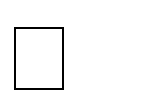 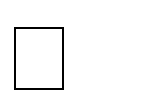 آيا موضوع پروپوزال از نظر علمي جديد است؟       بلي 	    خير	آيا موضوع پروپوزال متناسب با مقطع آموزشي پيشنهاد دهنده (دانشجوي دكتراي عمومي/دستيار تخصصي/دستيار فوق تخصصي) است؟              بلي    خير در صورت پاسخ منفي به سئوالات فوق لطفا دلايل آنرا ذكر فرماييد. ب: بیان مساله و بررسي متون آيا بيان مساله گويا و دقيق است؟            بلي 	 	 خير	 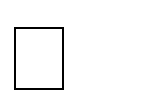 آيا سابقه طرح و بررسي متون به طور كامل  و درست تدوين شده است؟ بلي 	  خير	 در صورت پاسخ منفي به سئوالات فوق لطفا دلايل آنرا ذكر فرماييد. ج: اهداف آيا اهداف پروپوزال روشن و دقيق است؟             بلي 	  خير	 مرتبط با پروپوزال ميباشد؟                           بلي 	   خير	 قابل اندازه گيري و قابل دست يابي ميباشد؟     بلي 	  خير	      آيا فرضيات و سوالات تحقيق كامل است؟       بلي       	 خير	   در صورت پاسخ منفي به سئوالات فوق لطفا دلايل آنرا ذكر فرماييد. دانشگاه آزاد اسلامی علوم پزشكي تبریزمعاونت پژوهش و فناوری فرم داوري پروپوزال طرح تحقیقاتی/ پايان نامه داور محترم: سركار خانم/ جناب آقای دكتر خواهشمند است پس از مطالعه كامل و همه جانبه طرح به سوالات زير پاسخ دهید. الف: عنوان 	1 - آيا عنوان پروپوزال رسا است؟  بلي 	  خير	 در صورتيكه عنوان نارسا ست عنواني را كه گوياتر ميباشد ذكر فرماييد. آيا عنوان با محتواي پروپوزال مرتبط است؟            بلي 	    خير	 آيا موضوع پروپوزال از نظر علمي جديد است؟       بلي 	    خير	آيا موضوع پروپوزال متناسب با مقطع آموزشي پيشنهاد دهنده (دانشجوي دكتراي عمومي/دستيار تخصصي/دستيار فوق تخصصي) است؟              بلي    خير در صورت پاسخ منفي به سئوالات فوق لطفا دلايل آنرا ذكر فرماييد. ب: بیان مساله و بررسي متون آيا بيان مساله گويا و دقيق است؟            بلي 	 	 خير	 آيا سابقه طرح و بررسي متون به طور كامل  و درست تدوين شده است؟ بلي 	  خير	 در صورت پاسخ منفي به سئوالات فوق لطفا دلايل آنرا ذكر فرماييد. ج: اهداف آيا اهداف پروپوزال روشن و دقيق است؟             بلي 	  خير	 مرتبط با پروپوزال ميباشد؟                           بلي 	   خير	 قابل اندازه گيري و قابل دست يابي ميباشد؟     بلي 	  خير	      آيا فرضيات و سوالات تحقيق كامل است؟       بلي       	 خير	   در صورت پاسخ منفي به سئوالات فوق لطفا دلايل آنرا ذكر فرماييد. د: روشها و مواد آيا نوع مطالعه به درستي و متناسب با عنوان، اهداف و محتواي پروژه تعيين شده است؟                                   بلي        خير	 آيا جدول متغيرها به طور صحيح تكميل گرديده است؟                    بلي 	  خير	 آيا روش اجرا با جزئيات و متناسب با نوع مطالعه تشريح شده است؟     بلي 	  خير	 آيا روش اجرا معتبر و قابل انجام مي باشد؟                                   بلي 	  خير	 آيا مواد و تجهيزات طرح قابل تهيه مي باشد؟                               بلي 	 خير	 آيا روش تجزيه و تحليل داده ها مناسب مي باشد؟                          بلي 	 خير	 آيا نحوه جمع آورري داده ها به طور درست و كامل انتخاب شده است؟ بلي 	  خير	 آيا حجم نمونه بطور صحيح محاسبه شده است؟                             بلي 	  خير	 آيا ملاحظات اخلاقي در نظر گرفته شده است؟                               بلي 	   خير	 آيا پروپوزال نياز به تاييد در كميته اخلاق دانشگاه دارد؟                   بلي 	   خير	 آيا جدول زمان بندي اجراي پروپوزال ارائه گرديده است؟                   بلي 	   خير	 آيا هزينه پروپوزال برآورد شده است؟                                           بلي 	   خير	 آيا هزينه پيشنهاد شده متناسب با پروپوزال است؟                          بلي 	   خير	 در صورت پاسخ منفي به سئوالات فوق لطفا دلايل آنرا ذكر فرماييد. ه : منابع  آيا منابع و مآخذ پروپوزال  به روز و مرتبط با نوع تحقيق مي باشد؟       بلي    	 خير	 آيا منابع بر اساس دستورالعمل دانشكده تنظيم و به ترتيب ظهور در متن شماره گذاري شده  است؟   بلي 	  خير	 در مجموع اين پروپوزال پايان نامه را چگونه ارزيابي مي نماييد؟ 	الف) غيرقابل قبول 	           ب) قابل قبول با اصلاحات 	      ج( قابل قبول 	 توضيحات ضروري در مورد اصلاحات مورد نیاز: نام و نام خانوادگي داور پروپوزال پايان نامه:                      	مرتبه دانشگاهي:       	 	 	 	                                                     	                                                                                                                                                                                                                                              امضا و تاريخ 